ACTIVIDAD MUSICAL OBLIGATORIA ABRILNOMBRE: _______________________________________________La tarea es:Revisar los PPT Familia de los Vientos Madera y Metal y realizar la tarea.1.- Escribe el nombre del instrumento musical2.- Clasifica los instrumentos en Viento Madera y Viento Metal:Plazo de entrega: Lunes 03 de Mayo  Entrega por Buzón de tareas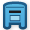 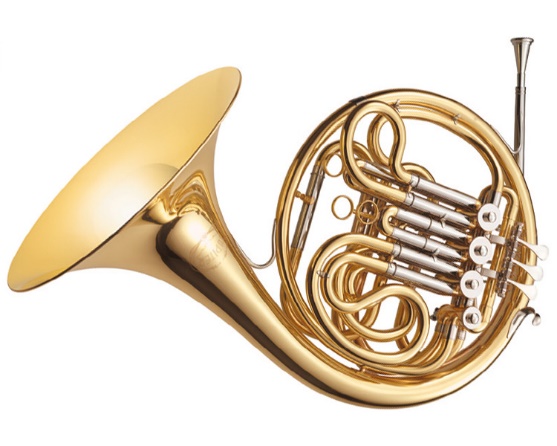 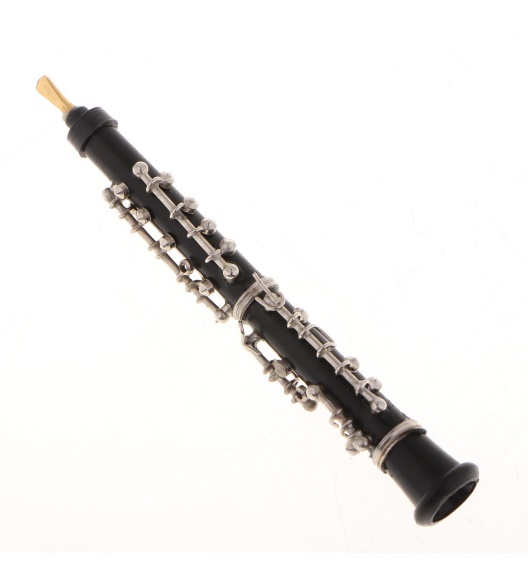 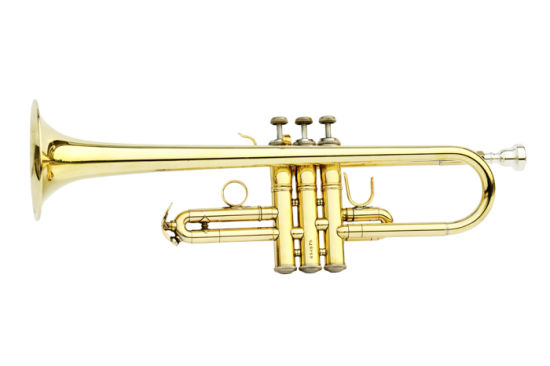 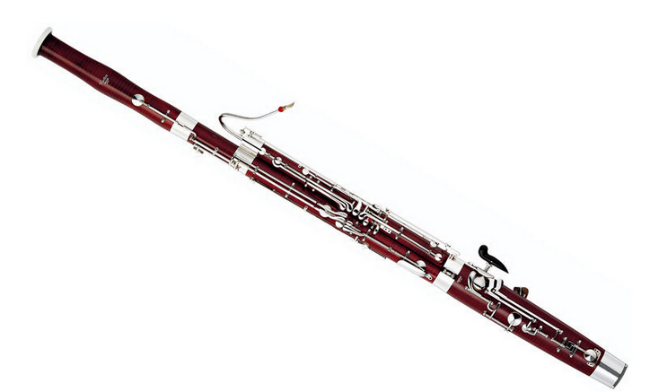 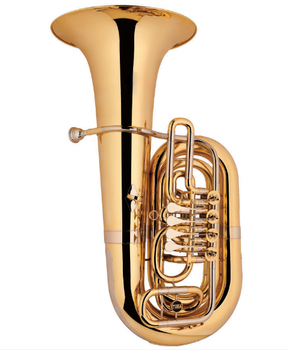 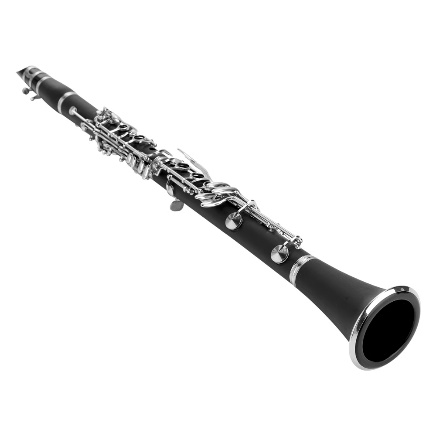 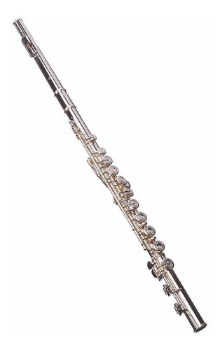 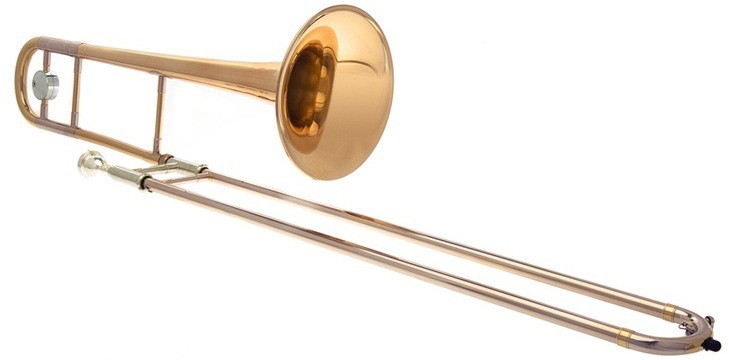 CLASIFICACIÓN DE LOS INSTRUMENTOSVIENTO MADERAVIENTO METAL (BRONCES)Trompa